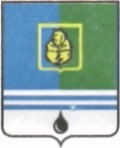 РЕШЕНИЕДУМЫ ГОРОДА КОГАЛЫМАХанты-Мансийского автономного округа - ЮгрыОт «19» апреля 2023 г.							№255-ГД О внесении изменений врешение Думы города Когалыма от 14.12.2022 №209-ГДВ соответствии со статьями 50, 51 Регламента Думы города Когалыма, Дума города Когалыма РЕШИЛА:1. Внести в приложение к решению Думы города Когалыма от 14.12.2022 №209-ГД «О плане работы Думы города Когалыма на 2023 год» (далее – решение) следующие изменения:1.1. В разделе 4 решения:1.1.1. дополнить пунктами 4.5 – 4.7 следующего содержания:1.1.2. пункты 4.5 – 4.7 считать пунктами 4.8 – 4.10 соответственно.2. Опубликовать настоящее решение в газете «Когалымский вестник».ПредседательДумы города Когалыма                                                     А.Ю.Говорищева4.5.Об организации работы по переходу организаций, реализующих программы спортивной подготовки, в систему дополнительного образования и получению лицензий на осуществление образовательной деятельностииюньАдминистрация города Когалыма4.6.О переселении семей из непригодного для проживания и аварийного жилищного фонда, расположенного на территории города КогалымасентябрьАдминистрация города Когалыма4.7.Об организации работы по охвату дополнительным образованием детей, входящих в группу социального рискасентябрьАдминистрация города Когалыма